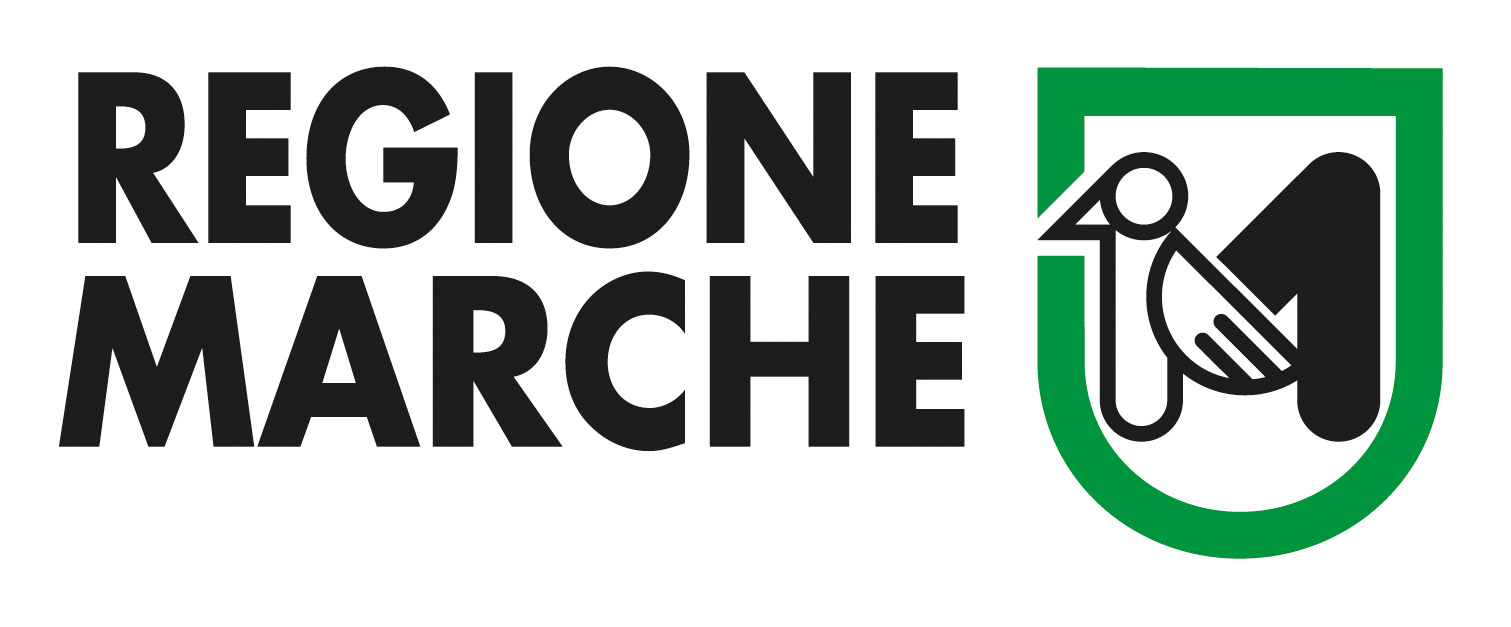 ALLEGATO A5 – AUTODICHIARAZIONE TIROCINANTEDICHIARAZIONE SOSTITUTIVA DELL’ATTO DI NOTORIETÁ(art. 47 del DPR 28/12/2000 n. 445)Il/la sottoscritto/a       nato/a a       il      , residente a       in via      nr       , con riferimento al tirocinio da avviare presso il soggetto ospitante      , con sede operativa in       via       nr      , sotto la propria responsabilità ed a conoscenza delle sanzioni penali previste dall’art. 76 del DPR 28/12/2000 N. 445, in caso di dichiarazioni mendaci (dichiarazione sostitutiva dell’atto di notorietà),DICHIARADi appartenere al genere  	 M	  FDi avere cittadinanza:       Codice Fiscale:      Di essere in possesso del permesso di soggiorno rilasciato in data      dalla Questura di      , con data di scadenza al      , con la seguente motivazione       Di aver assolto l’obbligo scolastico ai sensi della L. n. 53/2003 e successive modificazioni e di possedere il seguente titolo di studio _________________________________________Che la propria situazione occupazionale ricade nella/e categoria/e di seguito indicata/e con apposita barra: Disoccupato/a ai sensi del D Lgs n. 150/2015, art 19.		 Lavoratore/lavoratrice beneficiario/a di strumenti di sostegno al reddito in costanza di rapporto di lavoro: ____________________ Lavoratore/lavoratrice a rischio di disoccupazione.   Soggetti già occupati in cerca di altra occupazione  Di appartenere ad una delle categorie di cui alla lettera e) dell’art. 3 della DGR n. 1474/2017 (indicare la categoria di appartenenza): ____________________________________	Di non aver effettuato precedenti tirocini con il soggetto ospitante e di non aver avuto con lo stesso un rapporto di lavoro, una collaborazione o un incarico di servizi negli ultimi due anni, precedenti all’attivazione del tirocinio, salvo quanto previsto dall'art. 9 comma 3 della DGR 1474/2017.Firma per esteso e leggibile__________________________Allegare fotocopia del documento di riconoscimento in corso di validità.